KulečníkKdy? 11.3. – 15.3.2019Kdo? Jednotlivci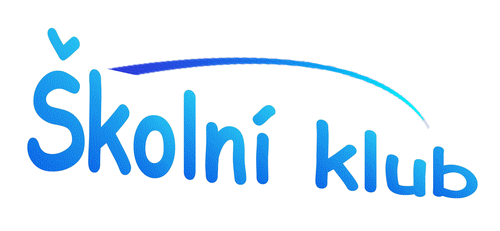 Kde?  O co se hraje? 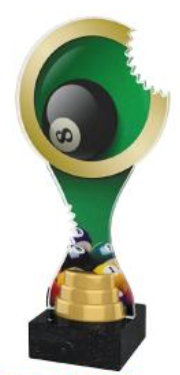 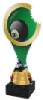 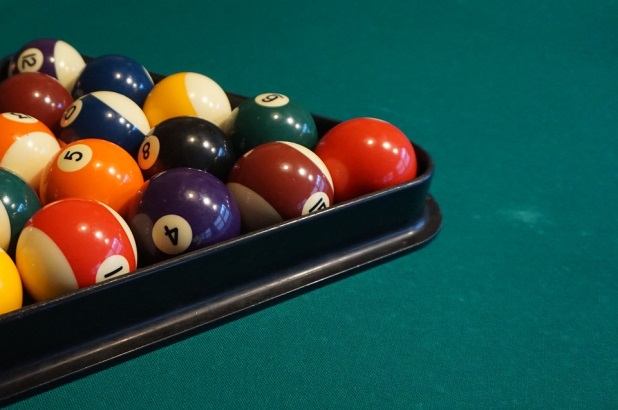 